REJON VII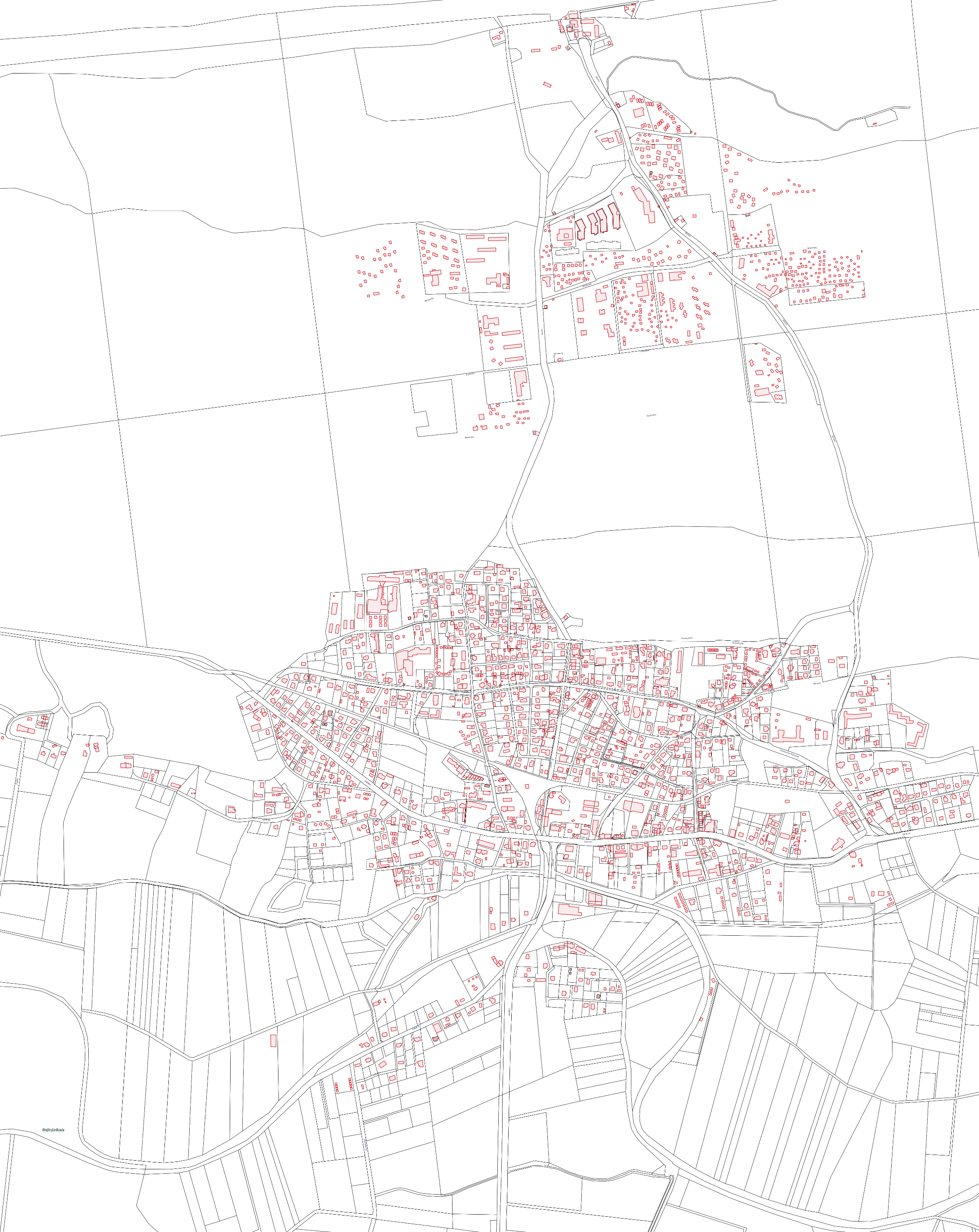 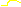 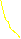 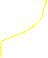 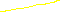 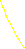 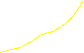 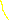 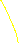 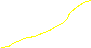 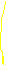 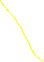 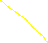 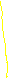 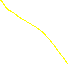 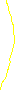 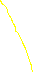 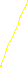 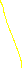 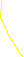 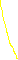 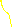 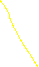 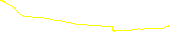 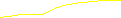 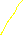 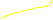 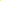 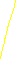 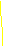 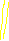 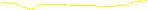 STEGNA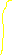 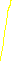 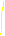 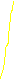 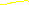 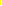 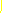 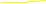 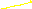 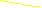 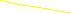 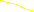 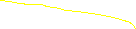 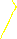 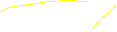 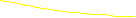 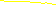 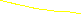 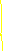 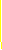 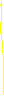 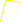 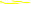 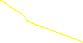 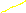 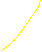 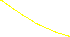 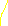 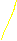 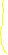 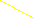 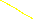 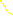 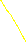 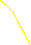 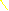 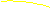 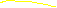 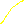 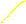 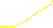 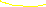 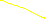 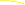 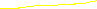 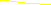 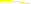 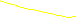 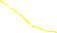 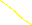 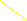 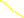 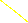 